ПРОЕКТ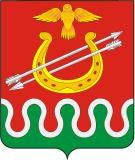 Администрация Боготольского районаКрасноярского краяПОСТАНОВЛЕНИЕг. Боготол«     » апреля 2016 года								№          - пО внесении изменений и дополнений в Постановление администрации Боготольского района от 28.08.2013 № 635-п «Об утверждении административного регламента предоставления муниципальной услуги «Выдача разрешений на ввод объектов в эксплуатацию в соответствии с законодательством о градостроительной деятельности»В соответствии с Федеральным законом от 01.12.2014 № 419-ФЗ «О внесении изменений в отдельные законодательные акты Российской Федерации по вопросам социальной защиты инвалидов в связи с ратификацией Конвенции о правах инвалидов», постановлением администрации Боготольского района  от 21.01.2016г. № 22-п «Об организации инструктирования (обучения) специалистов, работающих с инвалидами, по вопросам, связанным с обеспечением для них доступности объектов и услуг на территории Боготольского района», руководствуясь 
ст. 18 Устава Боготольского района, ПОСТАНОВЛЯЮ:1. Внести изменения в постановление администрации Боготольского района от 28.08.2013 № 635-п «Об утверждении административного регламента предоставления муниципальной услуги «Выдача разрешений на ввод объектов в эксплуатацию в соответствии с законодательством о градостроительной деятельности» следующие изменения:1.1. В преамбуле  постановления исключить  слова: «соглашениями между администрацией Боготольского района и администрациями сельсоветов о передачи осуществления части полномочий1.2. пункт 3 постановления изложить в новой редакции:«3. Контроль над исполнением настоящего Постановления возложить на заместителя главы Боготольского района по финансово-экономическим вопросам Н.В. Бакуневич.»1.3. Пункт 2.1.2. Раздела 2 «Стандарт предоставления муниципальной услуги» изложить в новой редакции «2.1.2.Услуга предоставляется в случае если строительство, реконструкция объекта капитального строительства осуществлялось на территориях поселений в границах Боготольского района, и разрешение на строительство такого объекта было выдано администрацией Боготольского района.»;1.4. Пункт 2.1.3 Раздела 2 «Стандарт предоставления муниципальной услуги» исключить:1.5. Пункт 2.15 Раздела 2 «Стандарт предоставления муниципальной услуги» дополнить абзацем следующего содержания:«- инвалидам и другим лицам с ограниченными физическими возможностями услуга оказывается в здании администрации Боготольского района на первом этаже в кабинете № 2.»;1.6. Раздел 2 дополнить пунктом 2.151  следующего содержания:«2.121 Порядок обеспечения условий доступности инвалидов в помещение администрации Боготольского района, в котором осуществляется муниципальная услуга.В целях обеспечения условий доступности для инвалидов муниципальной услуги отделом капитального строительства и архитектуры обеспечивается:стоянки для парковки специальных транспортных средств инвалидов;возможность посадки в транспортное средство и высадки из него перед входом в здание администрации района, в том числе с использованием кресла-коляски и при необходимости, с помощью работников отдела капитального строительства и архитектуры;возможность беспрепятственного входа в организацию и выхода из нее посредством оснащения пандусами; обустройства кнопкой звонка вызова на соответствующей высоте от кресла - коляски и роста инвалида;наличие сотрудников, на которых возложена обязанность по оказаниюпомощи инвалидам при оказании муниципальной услуги;возможность самостоятельного передвижения инвалидов по помещению в целях доступа к месту предоставления муниципальной услуги;сопровождение инвалидов, имеющих стойкие расстройства функции зрения и самостоятельного передвижения, и оказание им помощи в помещении администрации Боготольского района;надлежащее размещение оборудования и носителей информации, необходимых для обеспечения беспрепятственного доступа инвалидов в кабинет № 2 и к услугам с учетом ограничений их жизнедеятельности;дублирование необходимой для инвалидов звуковой и зрительной информации, а также надписей, знаков и иной текстовой и графической информации знаками, выполненными рельефно-точечным шрифтом Брайля, допуск сурдопереводчика и тифлосурдопереводчика;допуск в здание собаки-проводника при наличии документа, подтверждающего ее специальное обучение и выдаваемого по форме и в порядке, которые определяются федеральным органом исполнительной власти, осуществляющим функции по выработке и реализации государственной политики и нормативно-правовому регулированию в сфере социальной защиты населения;обеспечение условий доступности для инвалидов по зрению официального сайта Боготольского района в информационно-телекоммуникационной сети «Интернет»;оказание работниками отдела капитального строительства и архитектуры иной необходимой инвалидам помощи в преодолении барьеров, мешающих получению ими услуг наравне с другими лицами.»;1.7. Пункт 3.4.1. Раздела 3 «Состав, последовательность и сроки выполнения административных процедур, требования к порядку их выполнения» изложить в новой редакции «3.4.1.При наличии представленных в соответствии с пунктами 3.3.1. и 2.6. настоящего Административного регламента документов, полноты содержащейся в заявлении информации и соответствии представленных документов требованиям п. 3.3.5., специалист отдела капитального строительства и архитектуры администрации района в течение двух дней готовит разрешение на ввод и передаётся Главе района (лицу, его замещающему). Глава района (лицо, его замещающее) в течение одного дня рассматривает, подписывает разрешение на ввод объекта в эксплуатацию. Разрешение на ввод объекта в эксплуатацию заверяется печатью администрации района.Регистрация выданных разрешений на ввод объектов в эксплуатацию производится в журнале регистрации разрешений на ввод объектов в эксплуатацию.»;1.8. В пункте 3.5.2. Раздела 3 «Состав, последовательность и сроки выполнения административных процедур, требования к порядку их выполнения» слово «администрации» исключить;1.9. Пункт 3.7.4. Раздела 3 «Состав, последовательность и сроки выполнения административных процедур, требования к порядку их выполнения» изложить в новой редакции: «3.7.4.Оформление разрешения на ввод объекта в эксплуатацию.Разрешение на ввод объекта в эксплуатацию оформляется в двух экземплярах (или не более трех экземпляров) по форме, установленной Постановлением Правительства Российской Федерации от 24.11.2005 № 698 «О форме разрешения на строительство и форме разрешения на ввод объекта в эксплуатацию».В тексте разрешения не допускается каких-либо исправлений и сокращений. Для юридических лиц указывается полное наименование и их место нахождения.Один экземпляр (или не более двух экземпляров) разрешения выдается получателю муниципальной услуги, один экземпляр помещается в дело на объект капитального строительства в архив специалиста отдела капитального строительства и архитектуры администрации района.»1.10. В пункте 4.1. Раздела 4 «Формы контроля за исполнением административного регламента» в первом абзаце слово «администрации» исключить;1.11. В пункте 4.2. Раздела 4 «Формы контроля за исполнением административного регламента» в первом и втором абзацах слова «администрации» исключить;1.12. В пункте 5.3 Раздела 5 «Досудебный (внесудебный) порядок обжалования решений и действий (бездействия) органа, предоставляющего муниципальную услугу, а также должностных лиц, муниципальных служащих» слова «администрации» исключить.2. Контроль за исполнением настоящего Постановления возложить на заместителя главы Боготольского района по финансово-экономическим вопросам Н.В. Бакуневич.3. Опубликовать настоящее постановление в периодическом печатном издании «Официальный вестник Боготольского района» и разместить на официальном сайте Боготольского района (www.bogotol-r.ru).4. Постановление вступает в силу в день, следующий за днем его официального опубликования (обнародования).Глава Боготольского района						А.В. Белов